[Projekttitel]
Kursiv text är för instruktion tas bort innan projektbeskrivningen skickas in. Använd Times New Roman med 12 punkters storlek i löptext och 10 punkter i tabellerna. Ändra inte marginaler. Projektbeskrivningen får maximalt omfatta 10 A4-sidor. Textavsnitt längre än 10 sidor kommer inte att ingå i bedömningen. Avvik inte från formaliakraven ovan och säkerställ att ansökan uppfyller övriga formella krav i utlysningstexten (se punkt 6). SammanfattningBeskriv kortfattat det behov som projektet är inriktat på samt projektets mål och syfte. Ange vilken organisation som är huvudsökande/koordinerande projektpart och vilka övriga projektparter som medverkar. Ange även sökt belopp och tidsperiod för projektet.Om projektet är en fortsättning på ett tidigare projekt, ange följande:Potential Notera att punkt 2 i ansökan ska täcka in och ge underlag för bedömningen enligt samtliga delkriterier som anges för kriteriet Potential (se punkt 7 i utlysningstexten).Bakgrund och målBeskriv de behov, samhällsutmaningar och/eller problem som ska adresseras/lösas i projektet. Beskriv projektets syfte och mål. Beskriv projektets förväntade resultat och planerade tillvägagångssätt för att uppnå resultatet.NulägesbeskrivningGe en beskrivning av det aktuella området och hur projektet förhåller sig till nuvarande utvecklings- och tillämpningsnivå. Här förväntar vi oss såväl internationell utblick inom aktuellt område och tillämpning som kopplingar till pågående och genomförda nationella initiativ Projektets bidrag till utlysningens förväntade prestationer, resultat och effekterBeskriv på vilket sätt projektet kan bidra till utlysningens förväntade prestationer (utlysningens avsnitt 2). Projektets nyttiggörande och kopplingen till samhällsutmaningarBeskriv vilka resultat och effekter som kan förväntas vid implementering av projektets lösning för medverkande projektparter, andra organisationer och samhället i stort. Hållbar tillväxtBeskriv på vilket sätt projektet kan bidra till ökad jämställdhet och jämlikhet Beskriv på vilket sätt projektet kan bidra till de globala målen i Agenda 2030Aktörer Notera att punkt 3 i ansökan i kombination med CV-bilagan ska täcka in och ge underlag för bedömningen enligt samtliga delkriterier som anges för kriteriet Aktörer (se punkt 7 i utlysningstexten).Projektparter och nyckelpersonerRedogör för sammansättning av projektparter i tabell 1. Kopiera in fler rader om det behövs utrymme för fler projektparter eller nyckelpersoner. Lista samtliga projektparter med en kort organisationsbeskrivning.Notera att minst två projektparter ska medverka, varav minst en ska ha beteendevetenskaplig kompetensTabell 1. ProjektparterProjektparternas insatser och motiv för att medverkaBeskriv kortfattat vad varje projektpart bidrar med och vad de vill få ut av sin medverkan i projektet.Övriga aktörerAnge vilka eventuella övriga aktörer och individer som medverkar utan att vara projektparter. Det kan exempelvis handlar om användare, kunder, kravställare, experter, referensgruppsdeltagare. Ange namn, organisation och beskriv deras roller.Genomförbarhet Notera att punkt 4 i ansökan ska täcka in och ge underlag för bedömningen enligt samtliga delkriterier som anges för kriteriet Genomförbarhet (se punkt 7 i utlysningstexten).Ingående arbetspaketFyll i tabellen och kopiera så många som behövs.TidsplaneringAnge projektets tidplan som visar start- och slutdatum, viktiga aktiviteter/arbetspaket och milstolpar och när de olika leveranserna kan förväntas. Ett enkelt Gantt-diagram och en tabell med milstolpar enligt nedanstående exempel kan gärna bifogas. 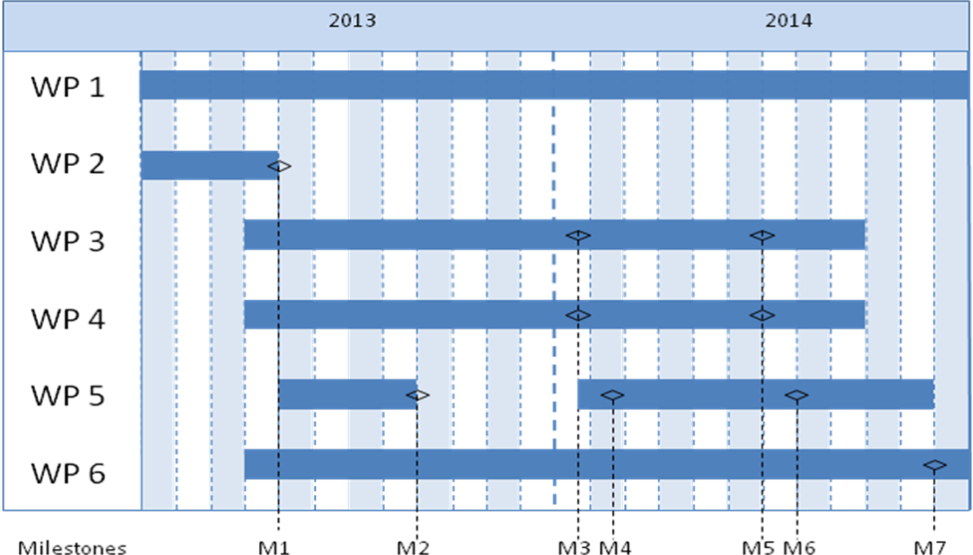 Hållbar tillväxtBeskriv hur jämställdhets- och jämlikhetsperspektivet är inarbetat i projektplanenBeskriv hur relevanta hållbarhetsperspektiv har inarbetats i projektplanen och i vilken utsträckning relevant hållbarhetskompetens finns inom aktörskonstellationenProjektnummer/Diarienummer:Titel:Beviljat inom program:Beslutande myndighet:Projektpart 1:  Projektpart 1:  Projektpart 1:  Roll: Roll: Roll: NyckelpersonTitel KompetensKompetensRoll i projektet% av heltid[Namn][Namn]Projektpart 2:  Projektpart 2:  Projektpart 2:  Roll: Roll: Roll: NyckelpersonTitel KompetensKompetensRoll i projektet% av heltid[Namn][Namn]Projektpart 3:  Projektpart 3:  Projektpart 3:  Roll: Roll: Roll: NyckelpersonTitel KompetensKompetensRoll i projektet% av heltid[Namn][Namn]Projektpart 4:  Projektpart 4:  Projektpart 4:  Roll: Roll: Roll: NyckelpersonTitel KompetensKompetensRoll i projektet% av heltid[Namn][Namn][Arbetspaket nr][Namn på arbetspaket][Namn på arbetspaket]Beskrivning av innehåll och genomförandeBeskrivning av innehåll och genomförandeBeskrivning av innehåll och genomförandeMål, leveranser, milstolparMål, leveranser, milstolparMål, leveranser, milstolparBudgetBudgetStart- & slutdatumAnsvarig och övriga deltagareAnsvarig och övriga deltagareAnsvarig och övriga deltagareMilstolpeBeskrivningDatumM1M2M3Mxx